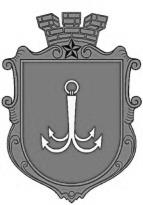                                           ОДЕСЬКА МІСЬКА РАДАПОСТІЙНА КОМІСІЯЗ ПИТАНЬ КОМУНАЛЬНОЇ ВЛАСНОСТІ, ЕКОНОМІЧНОЇ, ІНВЕСТИЦІЙНОЇ ПОЛІТИКИ ТА ПІДПРИЄМНИЦТВА ________________№_________________на №______________від______________┌						┐ПОРЯДОК ДЕННИЙ засідання комісії15.09.2021   рік        09-20            каб. 307 1. Розгляд поправок проєкту рішення «Про передачу із комунальної власності територіальної громади міста Одеси у державну власність до сфери управління Державного агентства інфраструктурних проектів України об’єктів аеродромної інфраструктури».пл. Думська, 1, м. Одеса, 65026, Україна